Gra logopedyczna z kostką do gry.Można zagrać z rodzicami lub rodzeństwem. Rzucamy po kolei kostką. Zgodnie z ilością wyrzuconych kostek wykonujemy ćwiczenia.  Policz górne zęby językiem.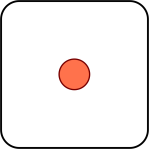   Parskaj jak koń.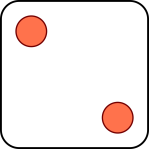  Pomaluj językiem podniebienie.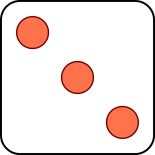  Umyj językiem dolne zęby.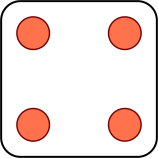  Dmuchaj.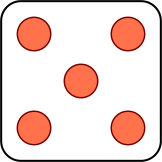  Uśmiechnij się szeroko, pokaż zęby.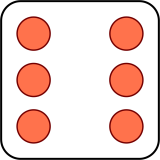 